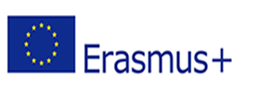 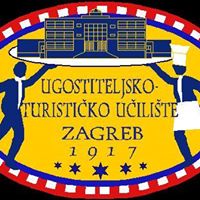  „GO to FRAnce for new competencies- GO2FRA“09.-24.03.2019. /Toulouse, Albi, Lourdes/Predmet: Poziv na dostavu prijava za sudjelovanjeSlijedom odobrenog projekta pozivamo učenike koji uče francuski jezik, obrazuju se za:kuhare, konobare i slastičareda se prijave za sudjelovanje u projektu - stručna praksa u trajanju od 2 tjedna u Francuskoj.Za prijavu je potrebno popuniti prijavni obrazac te motivacijsko pismo (u prilogu poziva) i dostaviti na e-mail: utuzagreb@gmail.com ili osobno u tajništvo škole. Prijave se zaprimaju do 20. studenog 2018. Godine.Kriteriji za odabir sudionika su: -motiviranost za stjecanje novih znanja i iskustava u inozemstvu (motivacijsko pismo i osobni razgovor s komisijom za odabir)- dosadašnji uspjeh u obrazovanju- vladanje (obavezno uzorno bez izrečenih mjera)- broj neopravdanih sati izostajanja s nastave- kreativnost u pripremanju jela, slastica, posluživanju - sudjelovanje na natjecanjima te ostvareni plasman- procjena nastavnika praktične nastave koji prati učenikov rad u školskom restoranu i u licenciranim restoranima- suradnja s roditeljima- sudjelovanje učenika u drugim aktivnostima kojima se naša škola prezentira u zemlji i inozemstvu - učenici s manje mogućnosti koji se nalaze u težim ekonomsko socijalnim uvjetima za učenje i rad (stanovanje u domu, niska primanja roditelja ili nezaposlenost i dr. - dokazi)Komisija za odabir će odrediti načine bodovanja te objaviti rang listu koja će biti dostupna na uvid  te će u roku od 7 dana od objave rezultata moći uložiti pismenu žalbu.Najbolje ocijenjeni učenici bit će odabrani za sudjelovanje, uz svako zanimanje po 1 učenik rezerve ako dođe do bolesti ili neke druge vrste spriječenosti. S roditeljima/starateljima odabranih učenika održat će se roditeljski sastanak kako bismo ih upoznali koja su očekivanja od projekta i sudjelovanja njihove djece u projektu te da će se pratiti njihov rad sve do samog polaska. Odabrani učenici obvezni su pohađati pripreme koje će organizirati škola (stručne, pedagoške, kulturološke i jezične) tijekom kojih će se pratiti zalaganje i ostvareni rezultati. Ukoliko dođe do nekih značajnijih promjena u kriterijima po kojima smo ih odabrali da će biti zamijenjeni. Nastavnike u pratnji odabrat će nastavničko vijeće, prednost nastavnici struka.